附件4：2020-2022年专业技术岗聘期考核表（其他专技）注：（1）本考核表请控制在两页之内，A4纸双面打印。（2）成果应为2020.01.01至2022.12.31内取得。一、基本情况一、基本情况一、基本情况一、基本情况一、基本情况一、基本情况一、基本情况一、基本情况姓名张孟洁性别女最高学历/学位研究生/硕士出生年月1997-02-22职称助教评定时间2021-12-20现任行政职务无任职年月无所在学科与主要研究方向所在学科与主要研究方向中国语言文学，汉语国际教育，国际中文教育中国语言文学，汉语国际教育，国际中文教育中国语言文学，汉语国际教育，国际中文教育中国语言文学，汉语国际教育，国际中文教育中国语言文学，汉语国际教育，国际中文教育中国语言文学，汉语国际教育，国际中文教育近三年考核结果近三年考核结果2022：合格2022：合格2022：合格2022：合格2022：合格2022：合格二、代表性业绩（2020.01-2022.12期间取得，在我校工作期间成果第一完成单位必须为南航。）（一）师德师风情况以学生为本，注重理论和实践相结合，理论知识和学科应用的紧密结合。注重学生的学习兴趣和个性差异，及时掌握学生的需求和反应，积极与学生沟通和交流。坚守职业行为规范，严格履行职责和信任，不抄袭剽窃。注重教育教学过程质量管理，教学过程中教学目标和措施明确，制定教学计划，并通过不同的方式、手段监控和评估教学质量。按规定的程序和标准完成评选、考试、评价等教育教学工作，不弄虚作假、捏造虚假数据。（二）教学、科研、管理等总体情况1.教学2022年全年共完成7门课程直播授课任务，总计360课时的教学工作。参加20次集体备课，其中，作为主备课者9次。参与完成《综合汉语》（一）（二）两册预习手册编写工作及HSK1-4级词汇习题汇编及录入工作。承担暑期国际课程助教工作。承担3场学院留学生专业课监考、3场HSK考试监考及研究生招生考试监考。完成132名留学生毕业论文初审、二审及教育部抽查文稿多轮统稿工作。2.科研完成教改课题“来华留学生汉语线上教学研究与实践”结题报告撰写工作及教改课题论文《课程思政与来华留学生中文教育融合探究》1篇。（三）个人教学、科研标志性成果（十项以内）2022年全年，所有教授课程教学评估结果均为优秀。（四）其他业绩参与完成学院再认证工作材料撰写工作；参与2022年江苏省教学观摩比赛组织工作。二、代表性业绩（2020.01-2022.12期间取得，在我校工作期间成果第一完成单位必须为南航。）（一）师德师风情况以学生为本，注重理论和实践相结合，理论知识和学科应用的紧密结合。注重学生的学习兴趣和个性差异，及时掌握学生的需求和反应，积极与学生沟通和交流。坚守职业行为规范，严格履行职责和信任，不抄袭剽窃。注重教育教学过程质量管理，教学过程中教学目标和措施明确，制定教学计划，并通过不同的方式、手段监控和评估教学质量。按规定的程序和标准完成评选、考试、评价等教育教学工作，不弄虚作假、捏造虚假数据。（二）教学、科研、管理等总体情况1.教学2022年全年共完成7门课程直播授课任务，总计360课时的教学工作。参加20次集体备课，其中，作为主备课者9次。参与完成《综合汉语》（一）（二）两册预习手册编写工作及HSK1-4级词汇习题汇编及录入工作。承担暑期国际课程助教工作。承担3场学院留学生专业课监考、3场HSK考试监考及研究生招生考试监考。完成132名留学生毕业论文初审、二审及教育部抽查文稿多轮统稿工作。2.科研完成教改课题“来华留学生汉语线上教学研究与实践”结题报告撰写工作及教改课题论文《课程思政与来华留学生中文教育融合探究》1篇。（三）个人教学、科研标志性成果（十项以内）2022年全年，所有教授课程教学评估结果均为优秀。（四）其他业绩参与完成学院再认证工作材料撰写工作；参与2022年江苏省教学观摩比赛组织工作。二、代表性业绩（2020.01-2022.12期间取得，在我校工作期间成果第一完成单位必须为南航。）（一）师德师风情况以学生为本，注重理论和实践相结合，理论知识和学科应用的紧密结合。注重学生的学习兴趣和个性差异，及时掌握学生的需求和反应，积极与学生沟通和交流。坚守职业行为规范，严格履行职责和信任，不抄袭剽窃。注重教育教学过程质量管理，教学过程中教学目标和措施明确，制定教学计划，并通过不同的方式、手段监控和评估教学质量。按规定的程序和标准完成评选、考试、评价等教育教学工作，不弄虚作假、捏造虚假数据。（二）教学、科研、管理等总体情况1.教学2022年全年共完成7门课程直播授课任务，总计360课时的教学工作。参加20次集体备课，其中，作为主备课者9次。参与完成《综合汉语》（一）（二）两册预习手册编写工作及HSK1-4级词汇习题汇编及录入工作。承担暑期国际课程助教工作。承担3场学院留学生专业课监考、3场HSK考试监考及研究生招生考试监考。完成132名留学生毕业论文初审、二审及教育部抽查文稿多轮统稿工作。2.科研完成教改课题“来华留学生汉语线上教学研究与实践”结题报告撰写工作及教改课题论文《课程思政与来华留学生中文教育融合探究》1篇。（三）个人教学、科研标志性成果（十项以内）2022年全年，所有教授课程教学评估结果均为优秀。（四）其他业绩参与完成学院再认证工作材料撰写工作；参与2022年江苏省教学观摩比赛组织工作。二、代表性业绩（2020.01-2022.12期间取得，在我校工作期间成果第一完成单位必须为南航。）（一）师德师风情况以学生为本，注重理论和实践相结合，理论知识和学科应用的紧密结合。注重学生的学习兴趣和个性差异，及时掌握学生的需求和反应，积极与学生沟通和交流。坚守职业行为规范，严格履行职责和信任，不抄袭剽窃。注重教育教学过程质量管理，教学过程中教学目标和措施明确，制定教学计划，并通过不同的方式、手段监控和评估教学质量。按规定的程序和标准完成评选、考试、评价等教育教学工作，不弄虚作假、捏造虚假数据。（二）教学、科研、管理等总体情况1.教学2022年全年共完成7门课程直播授课任务，总计360课时的教学工作。参加20次集体备课，其中，作为主备课者9次。参与完成《综合汉语》（一）（二）两册预习手册编写工作及HSK1-4级词汇习题汇编及录入工作。承担暑期国际课程助教工作。承担3场学院留学生专业课监考、3场HSK考试监考及研究生招生考试监考。完成132名留学生毕业论文初审、二审及教育部抽查文稿多轮统稿工作。2.科研完成教改课题“来华留学生汉语线上教学研究与实践”结题报告撰写工作及教改课题论文《课程思政与来华留学生中文教育融合探究》1篇。（三）个人教学、科研标志性成果（十项以内）2022年全年，所有教授课程教学评估结果均为优秀。（四）其他业绩参与完成学院再认证工作材料撰写工作；参与2022年江苏省教学观摩比赛组织工作。二、代表性业绩（2020.01-2022.12期间取得，在我校工作期间成果第一完成单位必须为南航。）（一）师德师风情况以学生为本，注重理论和实践相结合，理论知识和学科应用的紧密结合。注重学生的学习兴趣和个性差异，及时掌握学生的需求和反应，积极与学生沟通和交流。坚守职业行为规范，严格履行职责和信任，不抄袭剽窃。注重教育教学过程质量管理，教学过程中教学目标和措施明确，制定教学计划，并通过不同的方式、手段监控和评估教学质量。按规定的程序和标准完成评选、考试、评价等教育教学工作，不弄虚作假、捏造虚假数据。（二）教学、科研、管理等总体情况1.教学2022年全年共完成7门课程直播授课任务，总计360课时的教学工作。参加20次集体备课，其中，作为主备课者9次。参与完成《综合汉语》（一）（二）两册预习手册编写工作及HSK1-4级词汇习题汇编及录入工作。承担暑期国际课程助教工作。承担3场学院留学生专业课监考、3场HSK考试监考及研究生招生考试监考。完成132名留学生毕业论文初审、二审及教育部抽查文稿多轮统稿工作。2.科研完成教改课题“来华留学生汉语线上教学研究与实践”结题报告撰写工作及教改课题论文《课程思政与来华留学生中文教育融合探究》1篇。（三）个人教学、科研标志性成果（十项以内）2022年全年，所有教授课程教学评估结果均为优秀。（四）其他业绩参与完成学院再认证工作材料撰写工作；参与2022年江苏省教学观摩比赛组织工作。二、代表性业绩（2020.01-2022.12期间取得，在我校工作期间成果第一完成单位必须为南航。）（一）师德师风情况以学生为本，注重理论和实践相结合，理论知识和学科应用的紧密结合。注重学生的学习兴趣和个性差异，及时掌握学生的需求和反应，积极与学生沟通和交流。坚守职业行为规范，严格履行职责和信任，不抄袭剽窃。注重教育教学过程质量管理，教学过程中教学目标和措施明确，制定教学计划，并通过不同的方式、手段监控和评估教学质量。按规定的程序和标准完成评选、考试、评价等教育教学工作，不弄虚作假、捏造虚假数据。（二）教学、科研、管理等总体情况1.教学2022年全年共完成7门课程直播授课任务，总计360课时的教学工作。参加20次集体备课，其中，作为主备课者9次。参与完成《综合汉语》（一）（二）两册预习手册编写工作及HSK1-4级词汇习题汇编及录入工作。承担暑期国际课程助教工作。承担3场学院留学生专业课监考、3场HSK考试监考及研究生招生考试监考。完成132名留学生毕业论文初审、二审及教育部抽查文稿多轮统稿工作。2.科研完成教改课题“来华留学生汉语线上教学研究与实践”结题报告撰写工作及教改课题论文《课程思政与来华留学生中文教育融合探究》1篇。（三）个人教学、科研标志性成果（十项以内）2022年全年，所有教授课程教学评估结果均为优秀。（四）其他业绩参与完成学院再认证工作材料撰写工作；参与2022年江苏省教学观摩比赛组织工作。二、代表性业绩（2020.01-2022.12期间取得，在我校工作期间成果第一完成单位必须为南航。）（一）师德师风情况以学生为本，注重理论和实践相结合，理论知识和学科应用的紧密结合。注重学生的学习兴趣和个性差异，及时掌握学生的需求和反应，积极与学生沟通和交流。坚守职业行为规范，严格履行职责和信任，不抄袭剽窃。注重教育教学过程质量管理，教学过程中教学目标和措施明确，制定教学计划，并通过不同的方式、手段监控和评估教学质量。按规定的程序和标准完成评选、考试、评价等教育教学工作，不弄虚作假、捏造虚假数据。（二）教学、科研、管理等总体情况1.教学2022年全年共完成7门课程直播授课任务，总计360课时的教学工作。参加20次集体备课，其中，作为主备课者9次。参与完成《综合汉语》（一）（二）两册预习手册编写工作及HSK1-4级词汇习题汇编及录入工作。承担暑期国际课程助教工作。承担3场学院留学生专业课监考、3场HSK考试监考及研究生招生考试监考。完成132名留学生毕业论文初审、二审及教育部抽查文稿多轮统稿工作。2.科研完成教改课题“来华留学生汉语线上教学研究与实践”结题报告撰写工作及教改课题论文《课程思政与来华留学生中文教育融合探究》1篇。（三）个人教学、科研标志性成果（十项以内）2022年全年，所有教授课程教学评估结果均为优秀。（四）其他业绩参与完成学院再认证工作材料撰写工作；参与2022年江苏省教学观摩比赛组织工作。二、代表性业绩（2020.01-2022.12期间取得，在我校工作期间成果第一完成单位必须为南航。）（一）师德师风情况以学生为本，注重理论和实践相结合，理论知识和学科应用的紧密结合。注重学生的学习兴趣和个性差异，及时掌握学生的需求和反应，积极与学生沟通和交流。坚守职业行为规范，严格履行职责和信任，不抄袭剽窃。注重教育教学过程质量管理，教学过程中教学目标和措施明确，制定教学计划，并通过不同的方式、手段监控和评估教学质量。按规定的程序和标准完成评选、考试、评价等教育教学工作，不弄虚作假、捏造虚假数据。（二）教学、科研、管理等总体情况1.教学2022年全年共完成7门课程直播授课任务，总计360课时的教学工作。参加20次集体备课，其中，作为主备课者9次。参与完成《综合汉语》（一）（二）两册预习手册编写工作及HSK1-4级词汇习题汇编及录入工作。承担暑期国际课程助教工作。承担3场学院留学生专业课监考、3场HSK考试监考及研究生招生考试监考。完成132名留学生毕业论文初审、二审及教育部抽查文稿多轮统稿工作。2.科研完成教改课题“来华留学生汉语线上教学研究与实践”结题报告撰写工作及教改课题论文《课程思政与来华留学生中文教育融合探究》1篇。（三）个人教学、科研标志性成果（十项以内）2022年全年，所有教授课程教学评估结果均为优秀。（四）其他业绩参与完成学院再认证工作材料撰写工作；参与2022年江苏省教学观摩比赛组织工作。三、真实性承诺及审核情况本人保证所填写内容真实、可靠，如有不实之处，本人愿意承担责任。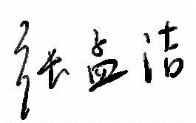 申报人亲笔签名：                                              2023年06月03日本单位对以上内容进行了认真审核，确认所填写的信息真实有效。二级单位负责人签字：                                         （二级单位盖章）                                            年   月   日三、真实性承诺及审核情况本人保证所填写内容真实、可靠，如有不实之处，本人愿意承担责任。申报人亲笔签名：                                              2023年06月03日本单位对以上内容进行了认真审核，确认所填写的信息真实有效。二级单位负责人签字：                                         （二级单位盖章）                                            年   月   日三、真实性承诺及审核情况本人保证所填写内容真实、可靠，如有不实之处，本人愿意承担责任。申报人亲笔签名：                                              2023年06月03日本单位对以上内容进行了认真审核，确认所填写的信息真实有效。二级单位负责人签字：                                         （二级单位盖章）                                            年   月   日三、真实性承诺及审核情况本人保证所填写内容真实、可靠，如有不实之处，本人愿意承担责任。申报人亲笔签名：                                              2023年06月03日本单位对以上内容进行了认真审核，确认所填写的信息真实有效。二级单位负责人签字：                                         （二级单位盖章）                                            年   月   日三、真实性承诺及审核情况本人保证所填写内容真实、可靠，如有不实之处，本人愿意承担责任。申报人亲笔签名：                                              2023年06月03日本单位对以上内容进行了认真审核，确认所填写的信息真实有效。二级单位负责人签字：                                         （二级单位盖章）                                            年   月   日三、真实性承诺及审核情况本人保证所填写内容真实、可靠，如有不实之处，本人愿意承担责任。申报人亲笔签名：                                              2023年06月03日本单位对以上内容进行了认真审核，确认所填写的信息真实有效。二级单位负责人签字：                                         （二级单位盖章）                                            年   月   日三、真实性承诺及审核情况本人保证所填写内容真实、可靠，如有不实之处，本人愿意承担责任。申报人亲笔签名：                                              2023年06月03日本单位对以上内容进行了认真审核，确认所填写的信息真实有效。二级单位负责人签字：                                         （二级单位盖章）                                            年   月   日三、真实性承诺及审核情况本人保证所填写内容真实、可靠，如有不实之处，本人愿意承担责任。申报人亲笔签名：                                              2023年06月03日本单位对以上内容进行了认真审核，确认所填写的信息真实有效。二级单位负责人签字：                                         （二级单位盖章）                                            年   月   日四、基层党委意见（思想政治表现、师德师风、学术道德、宗教信仰等方面的具体考核意见）基层单位负责人签字：                                            （单位盖章）                                                                年   月   日四、基层党委意见（思想政治表现、师德师风、学术道德、宗教信仰等方面的具体考核意见）基层单位负责人签字：                                            （单位盖章）                                                                年   月   日四、基层党委意见（思想政治表现、师德师风、学术道德、宗教信仰等方面的具体考核意见）基层单位负责人签字：                                            （单位盖章）                                                                年   月   日四、基层党委意见（思想政治表现、师德师风、学术道德、宗教信仰等方面的具体考核意见）基层单位负责人签字：                                            （单位盖章）                                                                年   月   日四、基层党委意见（思想政治表现、师德师风、学术道德、宗教信仰等方面的具体考核意见）基层单位负责人签字：                                            （单位盖章）                                                                年   月   日四、基层党委意见（思想政治表现、师德师风、学术道德、宗教信仰等方面的具体考核意见）基层单位负责人签字：                                            （单位盖章）                                                                年   月   日四、基层党委意见（思想政治表现、师德师风、学术道德、宗教信仰等方面的具体考核意见）基层单位负责人签字：                                            （单位盖章）                                                                年   月   日四、基层党委意见（思想政治表现、师德师风、学术道德、宗教信仰等方面的具体考核意见）基层单位负责人签字：                                            （单位盖章）                                                                年   月   日五、考核结果二级单位岗位考核工作专家组意见：聘期考核结果：□优秀  □合格  □基本合格  □不合格   专家组组长签章：                                            （二级单位盖章）                                                              年    月    日五、考核结果二级单位岗位考核工作专家组意见：聘期考核结果：□优秀  □合格  □基本合格  □不合格   专家组组长签章：                                            （二级单位盖章）                                                              年    月    日五、考核结果二级单位岗位考核工作专家组意见：聘期考核结果：□优秀  □合格  □基本合格  □不合格   专家组组长签章：                                            （二级单位盖章）                                                              年    月    日五、考核结果二级单位岗位考核工作专家组意见：聘期考核结果：□优秀  □合格  □基本合格  □不合格   专家组组长签章：                                            （二级单位盖章）                                                              年    月    日五、考核结果二级单位岗位考核工作专家组意见：聘期考核结果：□优秀  □合格  □基本合格  □不合格   专家组组长签章：                                            （二级单位盖章）                                                              年    月    日五、考核结果二级单位岗位考核工作专家组意见：聘期考核结果：□优秀  □合格  □基本合格  □不合格   专家组组长签章：                                            （二级单位盖章）                                                              年    月    日五、考核结果二级单位岗位考核工作专家组意见：聘期考核结果：□优秀  □合格  □基本合格  □不合格   专家组组长签章：                                            （二级单位盖章）                                                              年    月    日五、考核结果二级单位岗位考核工作专家组意见：聘期考核结果：□优秀  □合格  □基本合格  □不合格   专家组组长签章：                                            （二级单位盖章）                                                              年    月    日